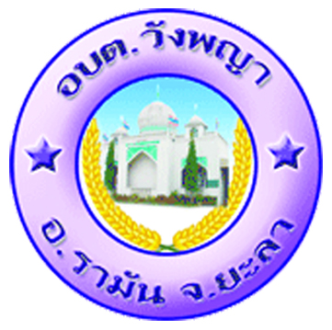 รายงานการควบคุมภายในตามระเบียบคณะกรรมการตรวจเงินแผ่นดินว่าด้วยการกำหนดมาตรฐานการควบคุมภายในพ.ศ. 2544 ข้อ 6(ประจำปี 2561)องค์การบริหารส่วนตำบลวังพญาอำเภอรามันจังหวัดยะลาคำนำ		ระเบียบคณะกรรมการตรวจเงินแผ่นดินว่าด้วยกำหนดมาตรฐานการควบคุมภายใน  พ.ศ. 2544  ซึ่งออกโดยอาศัยอำนาจตามพระราชบัญญัติประกอบรัฐธรรมนูญว่าด้วยการตรวจเงินแผ่นดิน  พ.ศ. 2542  มาตรา  15 (3) (ก) (ค)  ตามระเบียบ ฯ  ข้อ 5  กำหนดให้ผู้รับตรวจนำมาตรฐานการควบคุมภายในที่ออกตามระเบียบนี้ไปใช้เป็นแนวทางในการจัดวางระบบการควบคุมภายในให้แล้วเสร็จภายใน  1  ปี  นับแต่วันที่ระเบียบ ฯ  นี้มีผลใช้บังคับและรายงานความคืบหน้าทุก  60  วัน  ต่อผู้กำกับดูแลและคณะกรรมการตรวจสอบ  พร้อมส่งสำเนาให้สำนักงานการตรวจเงินแผ่นดิน  ซึ่งการควบคุมภายในที่มีอยู่อาจเหมาะสมกับสถานการณ์หนึ่ง  แต่เมื่อระยะเวลาผ่านไปหรือมีเหตุการณ์หรือปัจจัยเสี่ยงเปลี่ยนไปการควบคุมที่มีอยู่เดิมอาจไม่เหมาะสมและไม่เป็นปัจจุบัน  จึงจำเป็นต้องมีการติดตามประเมินผลการปฏิบัติตามระบบการควบคุมภายในที่ใช้อยู่อย่างต่อเนื่องและสม่ำเสมอ  เพื่อปรับปรุงแก้ไขการควบคุมภายในให้เป็นปัจจุบันและเหมาะสมกับสถานการณ์ที่เปลี่ยนแปลงไปอยู่เสมอ		ดังนั้น  องค์การบริหารส่วนตำบลวังพญา  จึงได้จัดทำรายงานตามระเบียบ ฯ  ข้อ 6  เพื่อเป็นการประเมินผลการควบคุมภายในแล้วส่งรายงานต่อคณะกรรมการตรวจเงินแผ่นดิน  ผู้กำกับดูแล  และคณะกรรมการตรวจสอบอย่างน้อยปีละครั้ง  เพื่อปรับปรุงภายในให้มีประสิทธิผลและเหมาะสมกับสภาพแวดล้อมและความเสี่ยงที่เปลี่ยนแปลงไปอยู่เสมอ						องค์การบริหารส่วนตำบลวังพญา	หน้าแบบ ปย.1										1 -  8แบบ ปย.2										9 -  15แบบ ปอ.1										16แบบ ปอ.2                                                                                         		17 - 19แบบ ปอ.3                 									20 - 24	ภาคผนวก                                                                                                      -1-แบบ ปย.1สำนักงานปลัด องค์การบริหารส่วนตำบลวังพญาสรุปผลการประเมินองค์ประกอบของมาตรฐานการควบคุมภายในระดับส่วนงานย่อยณ วันที่  30 เดือนกันยายน  พ.ศ.  2561-2-แบบ ปย.1สำนักงานปลัด องค์การบริหารส่วนตำบลวังพญาสรุปผลการประเมินองค์ประกอบของมาตรฐานการควบคุมภายในระดับส่วนงานย่อยณ วันที่  30 เดือนกันยายน  พ.ศ.  2561ผลการประเมินโดยรวม	สำนักงานปลัด องค์การบริหารส่วนตำบลวังพญา  มีโครงสร้างการควบคุมภายในครบ 5 องค์ประกอบของการควบคุมภายใน การควบคุมเป็นไปตามมาตรฐานการควบคุมภายในของคณะกรรมการตรวจเงินแผ่นดิน มีการควบคุมที่เพียงพอและมีประสิทธิภาพในระดับหนึ่ง 							(นางสาวรอปิยะห์   มะกูวิง)				นักบริหารงานทั่วไปต้นวันที่ 8เดือน ตุลาคม พ.ศ.  2561-3-แบบ ปย.1กองคลัง องค์การบริหารส่วนตำบลวังพญาสรุปผลการประเมินองค์ประกอบของมาตรฐานการควบคุมภายในระดับส่วนงานย่อยณ วันที่  30 เดือนกันยายน  พ.ศ.  2561-4-แบบ ปย.1กองคลัง องค์การบริหารส่วนตำบลวังพญาสรุปผลการประเมินองค์ประกอบของมาตรฐานการควบคุมภายในระดับส่วนงานย่อยณ วันที่  30 เดือน กันยายน  พ.ศ.  2561ผลการประเมินโดยรวม	กองคลัง องค์การบริหารส่วนตำบลวังพญา มีโครงสร้างการควบคุมภายในครบ 5 องค์ประกอบของการควบคุมภายใน การควบคุมเป็นไปตามมาตรฐานการควบคุมภายในของคณะกรรมการตรวจเงินแผ่นดิน มี     การควบคุมที่เพียงพอและมีประสิทธิภาพในระดับหนึ่ง 							       (นางอาลิยา   นิยมเดชา)						    นักบริหารงานการคลังต้น					 วันที่ 9เดือน ตุลาคม  พ.ศ. 2561- 5 -แบบ ปย.1กองช่าง องค์การบริหารส่วนตำบลวังพญาสรุปผลการประเมินองค์ประกอบของมาตรฐานการควบคุมภายในระดับส่วนงานย่อยณ วันที่  30 เดือน กันยายน  พ.ศ.  2561-6-แบบ ปย.1กองช่าง องค์การบริหารส่วนตำบลวังพญาสรุปผลการประเมินองค์ประกอบของมาตรฐานการควบคุมภายในระดับส่วนงานย่อยณ วันที่  30 เดือน กันยายน  พ.ศ.  2561ผลการประเมินโดยรวม	กองช่าง องค์การบริหารส่วนตำบลวังพญา   มีโครงสร้างการควบคุมภายในครบ 5 องค์ประกอบของการควบคุมภายใน การควบคุมเป็นไปตามมาตรฐานการควบคุมภายในของคณะกรรมการตรวจเงินแผ่นดิน มีการควบคุมที่เพียงพอและมีประสิทธิภาพในระดับหนึ่ง      (นายสายยีดี    สาและ)                 นักบริหารการช่างต้นวันที่ 9 เดือน  ตุลาคม พ.ศ. 2561-7-แบบ ปย.1กองการศึกษา ศาสนา และวัฒนธรรม  องค์การบริหารส่วนตำบลวังพญาสรุปผลการประเมินองค์ประกอบของมาตรฐานการควบคุมภายในระดับส่วนงานย่อยณ วันที่  30 เดือน กันยายน  พ.ศ.  2561-8-แบบ ปย.1กองการศึกษา ศาสนาและวัฒนธรรม องค์การบริหารส่วนตำบลวังพญาสรุปผลการประเมินองค์ประกอบของมาตรฐานการควบคุมภายในระดับส่วนงานย่อยณ วันที่  30 เดือน กันยายน  พ.ศ. 2561ผลการประเมินโดยรวม	กองการศึกษา ศาสนาและวัฒนธรรม  องค์การบริหารส่วนตำบลวังพญา   มีโครงสร้างการควบคุมภายในครบ 5 องค์ประกอบของการควบคุมภายใน การควบคุมเป็นไปตามมาตรฐานการควบคุมภายในของคณะกรรมการตรวจเงินแผ่นดิน มีการควบคุมที่เพียงพอและมีประสิทธิภาพในระดับหนึ่ง (นางสาวดีล๊ะ    สะมะแอ)นักบริหารงานการศึกษาต้น                                                                                                                                                                         วันที่ 8 เดือน ตุลาคม พ.ศ. 2561-9-แบบ ปย.2สำนักงานปลัด องค์การบริหารส่วนตำบลวังพญารายงานการประเมินผลและการปรับปรุงการควบคุมภายในสำหรับปีสิ้นสุดวันที่  30  เดือน กันยายน พ.ศ. 2561-10-แบบ ปย.2(นางสาวรอปิยะห์   มะกูวิง)นักบริหารงานทั่วไปต้นวันที่ 8เดือน ตุลาคม พ.ศ. 2561-11-แบบ ปย.2กองคลัง องค์การบริหารส่วนตำบลวังพญารายงานการประเมินผลและการปรับปรุงการควบคุมภายในสำหรับปีสิ้นสุดวันที่  30  เดือน กันยายน พ.ศ. 2561-12-แบบ ปย.2((นางอาลิยา  นิยมเดชา)นักบริหารงานการคลังต้นวันที่   8เดือน ตุลาคม พ.ศ.  2561-13-แบบ ปย.2กองช่าง องค์การบริหารส่วนตำบลวังพญารายงานการประเมินผลและการปรับปรุงการควบคุมภายในสำหรับปีสิ้นสุดวันที่  30  เดือน กันยายน พ.ศ. 2561(นายสายยีดี  สาและ)นักบริหารงานการช่างต้นวันที่   8เดือน ตุลาคม พ.ศ.  2561-14-แบบ ปย.2กองการศึกษา ศาสนาและวัฒนธรรม องค์การบริหารส่วนตำบลวังพญาแบบประเมินการควบคุมภายในสำหรับปีสิ้นสุดวันที่  30  เดือน กันยายน พ.ศ. 2561-15-แบบ ปย.2(นางสาวดีล๊ะ  สะมะแอ)นักบริหารงานการการศึกษาต้นวันที่   8เดือน ตุลาคม พ.ศ.  2561แบบ ปอ.1หนังสือรับรองการประเมินผลการควบคุมภายในเรียน  (คณะกรรมการตรวจเงินแผ่นดิน / ผู้กำกับดูแล / คณะกรรมการตรวจสอบหรือคณะกรรมการ           ตรวจสอบและประเมินผลภาคราชการ)	องค์การบริหารส่วนตำบลวังพญา   ได้ประเมินผลการควบคุมภายในสำหรับปีสิ้นสุดวันที่ 30 เดือน กันยายน  พ.ศ. 2561  ด้วยวิธีการที่ องค์การบริหารส่วนตำบลวังพญา    กำหนดโดยมีวัตถุประสงค์เพื่อสร้างความมั่นใจอย่างสมเหตุสมผลว่า การดำเนินงานจะบรรลุวัตถุประสงค์ของการควบคุมภายในด้านประสิทธิผลและประสิทธิภาพของการดำเนินงานและการใช้ทรัพยากรซึ่งรวมถึงการดูแลรักษาทรัพย์สิน การป้องกันหรือลดความผิดพลาด ความเสียหาย การรั่วไหล การสิ้นเปลือง หรือการทุจริต ด้านความเชื่อถือได้ของรายงานทางการเงินและการดำเนินงานและด้านการปฏิบัติตามกฎหมาย ระเบียบ ข้อบังคับ มติคณะรัฐมนตรี และนโยบาย ซึ่งรวมถึงระเบียบปฏิบัติของฝ่ายบริหารจากผลการประเมินดังกล่าวเห็นว่าการควบคุมภายในของ องค์การบริหารส่วนตำบลวังพญา สำหรับปีสิ้นสุดวันที่ 30 เดือน กันยายน พ.ศ. 2561 เป็นไปตามระบบการควบคุมภายในที่กำหนดไว้ มีความเพียงพอและบรรลุวัตถุประสงค์ของการควบคุมภายในตามที่กล่าวในวรรคแรก					(นายซัมซูดีน    ระสิหินิ)				นายกองค์การบริหารส่วนตำบลวังพญา					                    วันที่   12  เดือน  ตุลาคม   พ.ศ.  2561-17-แบบ ปอ.2องค์การบริหารส่วนตำบลวังพญารายงานผลการประเมินองค์ประกอบของการควบคุมภายในณ วันที่  30  เดือน กันยายน  พ.ศ.  2561-18-แบบ ปอ.2องค์การบริหารส่วนตำบลวังพญารายงานผลการประเมินองค์ประกอบของการควบคุมภายในณ วันที่  30  เดือน กันยายน  พ.ศ.  2561-19-ผลการประเมินโดยรวม	องค์การบริหารส่วนตำบลวังพญา   มีโครงสร้างการควบคุมภายในครบ 5 องค์ประกอบของการควบคุมภายใน การควบคุมเป็นไปตามมาตรฐานการควบคุมภายในของคณะกรรมการตรวจเงินแผ่นดิน มีการควบคุมที่เพียงพอและมีประสิทธิภาพในระดับหนึ่ง อย่างไรก็ตามการควบคุมส่วนใหญ่ จะเน้นที่ผู้ปฏิบัติงานในหน้าที่ต่าง ๆ เนื่องจากผู้ปฏิบัติงานถือเป็นองค์ประกอบสำคัญในการปฏิบัติงานและเพื่อให้บรรลุถึงวัตถุประสงค์ของกิจกรรมต่าง ๆ ขององค์กร					                        (นายซัมซูดีน    ระสิหินิ)						นายกองค์การบริหารส่วนตำบลวังพญา						วันที่   12เดือนตุลาคม  พ.ศ.2561-20-แบบ ปอ.3องค์การบริหารส่วนตำบลวังพญารายงานแผนการปรับปรุงการควบคุมภายในณ วันที่ 30 กันยายน พ.ศ. 2561-21-แบบ ปอ.3องค์การบริหารส่วนตำบลวังพญารายงานแผนการปรับปรุงการควบคุมภายในณ วันที่ 30 กันยายน พ.ศ. 2561-22-แบบ ปอ.3องค์การบริหารส่วนตำบลวังพญารายงานแผนการปรับปรุงการควบคุมภายในณ วันที่ 30 กันยายน พ.ศ. 2561-23-แบบ ปอ.3องค์การบริหารส่วนตำบลวังพญารายงานแผนการปรับปรุงการควบคุมภายในณ วันที่ 30 กันยายน พ.ศ. 2561-24-แบบ ปอ.3องค์การบริหารส่วนตำบลวังพญารายงานแผนการปรับปรุงการควบคุมภายในณ วันที่ 30 กันยายน พ.ศ. 2561    (นายซัมซูดีน     ระสิหินิ)							นายกองค์การบริหารส่วนตำบลวังพญาวันที่ 12 เดือนตุลาคมพ.ศ. 2561ภาคผนวกองค์ประกอบการควบคุมภายในผลประเมิน/ข้อสรุปสภาพแวดล้อมการควบคุมในส่วนของสำนักงานปลัด องค์การบริหารส่วนตำบลวังพญา  จะรับผิดชอบเกี่ยวกับราชการทั่วไป กำกับและเร่งรัดปฏิบัติให้เป็นไปตามนโยบาย แนวทางและแผนการ โดยได้มีการนำเอา นโยบาย กฎหมาย ระเบียบ  ข้อบังคับ หนังสือสั่งการต่าง ๆ เป็นแนวทางในการปฏิบัติงาน มีนโยบายและแผนในการจัดกิจกรรมต่าง ๆ สภาพแวดล้อมการควบคุมของ สำนักปลัด       องค์การบริหารส่วนตำบลวังพญาในภาพรวมมีความเหมาะสม แต่พบความเสี่ยงที่จะต้องดำเนินการ เช่นงานป้องกันและบรรเทาสาธารณภัย ซึ่งขาดเจ้าหน้าที่ผู้รับผิดชอบโดยตรงการประเมินความเสี่ยงมีการกำหนดวัตถุประสงค์ระดับหน่วยงานย่อยมีการระบุและประเมินความเสี่ยงที่อาจเกิดขึ้นจากปัจจัยภายในและปัจจัยภายนอกที่อาจกระทบต่อวัตถุประสงค์ขององค์กร มีการวิเคราะห์ความเสี่ยงและกำหนดวิธีการควบคุมเพื่อป้องกันความเสี่ยง ทำให้เกิดความระมัดระวังและสามารถปฏิบัติงานได้บรรลุวัตถุประสงค์สำนักงานปลัด องค์การบริหารส่วนตำบลวังพญา มีการประเมินความเสี่ยงตามวิธีที่กำหนดตามเอกสารคำแนะนำ : การนำมาตรฐานการควบคุมภายในไปใช้ในเชิงปฏิบัติ และใช้แบบประเมินองค์ประกอบของมาตรฐานการควบคุมภายใน ของคณะกรรมการตรวจเงินแผ่นดิน กิจกรรมการควบคุมกิจกรรมการควบคุมได้กำหนดขึ้นตาม วัตถุประสงค์และผลการประเมินความเสี่ยง มีการกำหนดขอบเขตอำนาจหน้าที่ไว้อย่างชัดเจนและมีลายลักษณ์อักษร มีมาตรการติดตามและตรวจสอบให้การดำเนินงานเป็นไปตามกฎระเบียบ    ข้อบังคับในภาพรวมมีกิจกรรมควบคุมที่เหมาะสม          เพียงพอและมีประสิทธิภาพและเป็นไปตามระเบียบ ข้อบังคับองค์ประกอบการควบคุมภายในผลประเมิน/ข้อสรุปสารสนเทศและการสื่อสารมีระบบข้อมูลสารสนเทศ โดยมีการจัดทำและ     รวบรวมข้อมูลเกี่ยวกับการดำเนินงาน การเงินและการปฏิบัติตามกฎ ระเบียบ ข้อบังคับ มีระบบการติดต่อสื่อสารทั้งภายในและภายนอกอย่างเพียงพอ เชื่อถือได้และทันสมัยข้อมูลสารสนเทศและการติดต่อสื่อสาร               มีความเหมาะสมการติดตามประเมินผลมีการติดตามและตรวจสอบการปฏิบัติตามระบบการควบคุมภายในมีกำหนดไว้อย่างต่อเนื่อง มีการ รายงานให้ผู้กำกับดูแลทราบเป็นลายลักษณ์อักษรอย่างต่อเนื่อง การติดตามประเมินการควบคุมภายในของ         สำนักงานปลัด องค์การบริหารส่วนตำบลวังพญา ถือปฏิบัติตามแนวทางการติดตามประเมินผลการควบคุมภายใน ซึ่งกำหนดในเอกสารคำแนะนำ : การจัดทำรายงานตามระเบียบ คณะกรรมการตรวจเงินแผ่นดินฯ ข้อ 6 การประเมินผลอยู่ในเกณฑ์ดี องค์ประกอบการควบคุมภายในผลประเมิน/ข้อสรุปสภาพแวดล้อมการควบคุมส่วนการคลัง ได้มีการนำเอา  กฎหมาย ระเบียบ     ข้อบัญญัติและหนังสือสั่งการต่าง ๆ ที่เกี่ยวข้องเพื่อเป็นแนวทางในการปฏิบัติงานด้านการคลัง ซึ่งจะรับผิดชอบเกี่ยวกับการจ้าง การรับ การนำส่งเงินการเก็บรักษาเงิน และเอกสารทางการเงินและงานอื่น ๆ ที่เกี่ยวข้องและที่ได้รับมอบหมาย โดยมีการกำหนดอำนาจหน้าที่และความรับผิดชอบไว้อย่างชัดเจนสภาพแวดล้อมการควบคุมของ กองคลัง      องค์การบริหารส่วนตำบลวังพญาในภาพรวมมีความเหมาะสม แต่พบความเสี่ยงที่จะต้องดำเนินการ เช่นงานพัสดุ ซึ่งขาดเจ้าหน้าที่ผู้รับผิดชอบโดยตรงการประเมินความเสี่ยงมีการกำหนดวัตถุประสงค์ระดับหน่วยงานย่อยมีการระบุและประเมินความเสี่ยงที่อาจเกิดขึ้นจากปัจจัยภายในและปัจจัยภายนอกที่อาจกระทบต่อวัตถุประสงค์ขององค์กร มีการวิเคราะห์ความเสี่ยงและกำหนดวิธีการควบคุมเพื่อป้องกันความเสี่ยง ทำให้เกิดความระมัดระวังและสามารถปฏิบัติงานได้บรรลุวัตถุประสงค์กองคลัง องค์การบริหารส่วนตำบลวังพญา มีการประเมินความเสี่ยงตามวิธีที่กำหนดตามเอกสารคำแนะนำ : การนำมาตรฐานการควบคุมภายในไปใช้ในเชิงปฏิบัติ และใช้แบบประเมินองค์ประกอบของมาตรฐานการควบคุมภายใน ของคณะกรรมการตรวจเงินแผ่นดินกิจกรรมการควบคุมกิจกรรมการควบคุมได้กำหนดขึ้นตาม                 วัตถุประสงค์และผลการประเมินความเสี่ยง มีการกำหนดขอบเขตอำนาจหน้าที่ไว้อย่างชัดเจนและ มีลายลักษณ์อักษร มีมาตรการติดตามและตรวจสอบให้การดำเนินงานเป็นไปตามกฎระเบียบ ข้อบังคับในภาพรวมมีกิจกรรมควบคุมที่เหมาะสม          เพียงพอและมีประสิทธิภาพและเป็นไปตามระเบียบ ข้อบังคับองค์ประกอบการควบคุมภายในผลประเมิน/ข้อสรุปข้อมูลสารสนเทศและการสื่อสารมีระบบข้อมูลสารสนเทศ โดยมีการจัดทำและ      รวบรวมข้อมูลเกี่ยวกับการดำเนินงาน การเงินและ  การปฏิบัติตามกฎ ระเบียบ ข้อบังคับ มีระบบการติดต่อสื่อสารทั้งภายในและภายนอกอย่างเพียงพอ  เชื่อถือได้และทันสมัยข้อมูลสารสนเทศและการติดต่อสื่อสาร     มีความเหมาะสมการติดตามประเมินผลมีการติดตามและตรวจสอบการปฏิบัติตามระบบการควบคุมภายในมีกำหนดไว้อย่างต่อเนื่อง มีการ    รายงานให้ผู้กำกับดูแลทราบเป็นลายลักษณ์อักษรอย่างต่อเนื่อง การติดตามประเมินการควบคุมภายในของ         กองคลัง องค์การบริหารส่วนตำบลวังพญา ถือปฏิบัติตามแนวทางการติดตามประเมินผลการควบคุมภายใน ซึ่งกำหนดในเอกสารคำแนะนำ : การจัดทำรายงานตามระเบียบ คณะกรรมการตรวจเงินแผ่นดินฯ ข้อ 6 การประเมินผลอยู่ในเกณฑ์ดี องค์ประกอบการควบคุมภายในผลประเมิน/ข้อสรุปสภาพแวดล้อมการควบคุมในส่วนของกองช่างซึ่งมีหน้าที่รับผิดชอบเกี่ยวกับการสำรวจ ออกแบบ การจัดทำข้อมูลทางด้านวิศวกรรม การจัดเก็บและทดสอบคุณภาพวัสดุ งานออกแบบและเขียนแบบ การตรวจสอบการก่อสร้าง และงานอื่น ๆ ที่เกี่ยวข้องและที่ได้รับมอบหมาย ได้มีการนำเอา กฎหมาย ระเบียบ  คำสั่ง หนังสือสั่งการที่เกี่ยวข้อง มีการออกแบบ และ การก่อสร้างที่ได้มาตรฐาน  มีการวางผังเมืองที่เป็นระเบียบ มีการประสานงานสาธารณูปโภคกับหน่วยงานและบุคลากรที่เกี่ยวข้อง         สภาพแวดล้อมการควบคุมของกองช่าง   องค์การบริหารส่วนตำบลวังพญาในภาพรวมมีความเหมาะสม การประเมินความเสี่ยงมีการกำหนดวัตถุประสงค์ระดับหน่วยงานย่อยมีการระบุและประเมินความเสี่ยงที่อาจเกิดขึ้นจากปัจจัยภายในและปัจจัยภายนอกที่อาจกระทบต่อวัตถุประสงค์ขององค์กร มีการวิเคราะห์ความเสี่ยงและกำหนดวิธีการควบคุมเพื่อป้องกันความเสี่ยง ทำให้เกิดความระมัดระวังและสามารถปฏิบัติงานได้บรรลุวัตถุประสงค์กองช่างองค์การบริหารส่วนตำบลวังพญา มีการประเมินความเสี่ยงตามวิธีที่กำหนดตามเอกสารคำแนะนำ : การนำมาตรฐานการควบคุมภายในไปใช้ในเชิงปฏิบัติ และใช้แบบประเมินองค์ประกอบของมาตรฐานการควบคุมภายใน ของคณะกรรมการตรวจเงินแผ่นดิน กิจกรรมการควบคุมกิจกรรมการควบคุมได้กำหนดขึ้นตาม     วัตถุประสงค์และผลการประเมินความเสี่ยง มีการกำหนดขอบเขตอำนาจหน้าที่ไว้อย่างชัดเจนและมีลายลักษณ์อักษร มีมาตรการติดตามและ ตรวจสอบให้การดำเนินงานเป็นไปตามกฎระเบียบ    ข้อบังคับในภาพรวมมีกิจกรรมควบคุมที่เหมาะสม          เพียงพอและมีประสิทธิภาพและเป็นไปตามระเบียบ ข้อบังคับองค์ประกอบการควบคุมภายในผลประเมิน/ข้อสรุปข้อมูลสารสนเทศและการสื่อสารมีระบบข้อมูลสารสนเทศ โดยมีการจัดทำและ      รวบรวมข้อมูลเกี่ยวกับการดำเนินงาน การปฏิบัติตามกฎ ระเบียบ ข้อบังคับ มีระบบ การติดต่อสื่อสาร ทั้งภายในและภายนอกอย่างเพียงพอ เชื่อถือได้และทันสมัยข้อมูลสารสนเทศและการติดต่อสื่อสารมีความเหมาะสมการติดตามประเมินผลมีการติดตามและตรวจสอบการปฏิบัติตามระบบการควบคุมภายในมีกำหนดไว้อย่างต่อเนื่อง มีการ รายงานให้ผู้กำกับดูแลทราบเป็นลายลักษณ์อักษรอย่างต่อเนื่อง การติดตามประเมินการควบคุมภายในของ         กองช่าง  องค์การบริหารส่วนตำบลวังพญา ถือปฏิบัติตามแนวทางการติดตามประเมินผลการควบคุมภายใน ซึ่งกำหนดในเอกสาร  คำแนะนำ : การจัดทำรายงานตามระเบียบคณะกรรมการตรวจเงินแผ่นดินฯ ข้อ 6การประเมินผลอยู่ในเกณฑ์ดี องค์ประกอบการควบคุมภายในผลประเมิน/ข้อสรุปสภาพแวดล้อมการควบคุมในส่วนกองการศึกษา ศาสนาและวัฒนธรรม ซึ่งมีหน้าที่รับผิดชอบเกี่ยวกับงานจัดการศึกษา  ส่งเสริมและสนับสนุนการศึกษา  ศาสนา  วัฒนธรรม  และขนบธรรมเนียมประเพณีอันดีงาม  ของท้องถิ่น  งานสันทนาการ   งานการศาสนา  งานศิลปวัฒนธรรม  งานส่งเสริมและสนับสนุนการกีฬาและนันทนาการ  และงานอื่น ๆ ที่เกี่ยวข้องและที่ได้รับมอบหมาย โดยมีการกำหนดอำนาจหน้าที่และความรับผิดชอบไว้อย่างชัดเจนสภาพแวดล้อมการควบคุมของกองการศึกษา ศาสนาและวัฒนธรรม   องค์การบริหารส่วนตำบลวังพญาในภาพรวมมีความเหมาะสม การประเมินความเสี่ยงมีการกำหนดวัตถุประสงค์ระดับหน่วยงานย่อยมีการระบุและประเมินความเสี่ยงที่อาจเกิดขึ้นจากปัจจัยภายในและปัจจัยภายนอกที่อาจกระทบต่อวัตถุประสงค์ขององค์กร มีการวิเคราะห์ความเสี่ยงและกำหนดวิธีการควบคุมเพื่อป้องกันความเสี่ยง ทำให้เกิดความระมัดระวังและสามารถปฏิบัติงานได้บรรลุวัตถุประสงค์กองการศึกษา ศาสนาและวัฒนธรรมองค์การบริหารส่วนตำบลวังพญา มีการประเมินความเสี่ยงตามวิธีที่กำหนดตามเอกสารคำแนะนำ : การนำมาตรฐานการควบคุมภายในไปใช้ในเชิงปฏิบัติ และใช้แบบประเมินองค์ประกอบของมาตรฐานการควบคุมภายใน ของคณะกรรมการตรวจเงินแผ่นดิน กิจกรรมการควบคุมกิจกรรมการควบคุมได้กำหนดขึ้นตาม     วัตถุประสงค์และผลการประเมินความเสี่ยง มีการกำหนดขอบเขตอำนาจหน้าที่ไว้อย่างชัดเจนและมีลายลักษณ์อักษร มีมาตรการติดตามและ ตรวจสอบให้การดำเนินงานเป็นไปตามกฎระเบียบ    ข้อบังคับในภาพรวมมีกิจกรรมควบคุมที่เหมาะสม          เพียงพอและมีประสิทธิภาพและเป็นไปตามระเบียบ ข้อบังคับองค์ประกอบการควบคุมภายในผลประเมิน/ข้อสรุปข้อมูลสารสนเทศและการสื่อสารมีระบบข้อมูลสารสนเทศ โดยมีการจัดทำและ      รวบรวมข้อมูลเกี่ยวกับการดำเนินงาน การปฏิบัติตามกฎ ระเบียบ ข้อบังคับ มีระบบ การติดต่อสื่อสาร ทั้งภายในและภายนอกอย่างเพียงพอ เชื่อถือได้และทันสมัยข้อมูลสารสนเทศและการติดต่อสื่อสารมีความเหมาะสมการติดตามประเมินผลมีการติดตามและตรวจสอบการปฏิบัติตามระบบการควบคุมภายในมีกำหนดไว้อย่างต่อเนื่อง มีการ รายงานให้ผู้กำกับดูแลทราบเป็นลายลักษณ์อักษรอย่างต่อเนื่อง การติดตามประเมินการควบคุมภายในของ         กองการศึกษา ศาสนาและวัฒนธรรม  องค์การบริหารส่วนตำบลวังพญา ถือปฏิบัติตามแนวทางการติดตามประเมินผลการควบคุมภายใน ซึ่งกำหนดในเอกสาร  คำแนะนำ : การจัดทำรายงานตามระเบียบคณะกรรมการตรวจเงินแผ่นดินฯ ข้อ 6การประเมินผลอยู่ในเกณฑ์ดี กระบวนการปฏิบัติงาน/โครงการ/กิจกรรม/ด้านของงานที่ประเมินและวัตถุประสงค์ของการควบคุมการควบคุมที่มีอยู่การประเมินผลการควบคุมความเสี่ยงที่ยังมีอยู่การปรับปรุงการควบคุมกำหนดเสร็จ/ผู้รับผิดชอบหมายเหตุสำนักงานปลัด1.  กิจกรรม “งานป้องกันและบรรเทาสาธารณภัย”วัตถุประสงค์เพื่อพัฒนาความรู้ให้กับเจ้าหน้าที่ที่เกี่ยวกับงานป้องกันและบรรเทาสาธารณภัย  และเพื่อให้ความรู้ในการใช้อุปกรณ์1.มีการอบรมเพื่อให้ความรู้เกี่ยวกับงานป้องกันและบรรเทาสาธารณภัยและฝึกปฏิบัติให้เจ้าหน้าที่สามารถใช้อุปกรณ์งานป้องกันและบรรเทาสาธารณภัยได้2.มีคำสั่งมอบหมายงาน1. เจ้าหน้าที่บางคนยังขาดความรู้เกี่ยวกับงานป้องกันและบรรเทาสาธารณภัยและความรู้ในการใช้อุปกรณ์งานป้องกันและบรรเทาสาธารณภัย2. คำสั่งมอบหมายงานไม่ชัดเจน1. เจ้าหน้าที่ขาดความรู้เกี่ยวกับงานบรรเทาสาธารณภัยและความรู้ในการใช้อุปกรณ์งานป้องกันและบรรเทาสาธารณภัย2. เจ้าหน้าที่ขาดความเข้าใจในหน้าที่ที่ได้รับมอบหมาย1.จัดให้มีการอบรมเจ้าหน้าที่เกี่ยวกับงานป้องกันและบรรเทาสาธารณภัยและฝึกปฏิบัติการใช้อุปกรณ์งานป้องกันและบรรเทาสาธารณภัย2.สร้างจิตสำนึกให้เจ้าหน้าที่ที่ได้รับรับมอบหมายงานด้าน  การป้องกันและบรรเทาสาธารณภัยมีความรักในงานด้านจิตอาสา 30  ก.ย. 2562นักบริหารงานท้องถิ่นต้นนักบริหารงานทั่วไปต้นติดตามจากการทำงานของเจ้าหน้าที่ด้านการป้องกันและบรรเทาสาธารณภัยกระบวนการปฏิบัติงาน/โครงการ/กิจกรรม/ด้านของงานที่ประเมินและวัตถุประสงค์ของการควบคุมการควบคุมที่มีอยู่การประเมินผลการควบคุมความเสี่ยงที่ยังมีอยู่การปรับปรุงการควบคุมกำหนดเสร็จ/ผู้รับผิดชอบหมายเหตุ2. กิจกรรม   “การจัดทำข้อบัญญัติงบประมาณรายจ่ายประจำ”วัตถุประสงค์เพื่อให้การจัดทำข้อบัญญัติงบประมาณรายจ่ายประจำปีเป็นไปตามระเบียบ ข้อบังคับคำสั่งและหนังสือสั่งการ  1. กำชับให้เจ้าหน้าที่ผู้รับผิดชอบดำเนินการตามระเบียบ ข้อบังคับ  คำสั่งหนังสือสั่งการ  และหลักเกณฑ์การจัดทำข้อบัญญัติอย่างเคร่งครัด2. ให้ส่วน/กอง   ต่าง ๆ และ       เจ้าหน้าที่ปฏิบัติตามกฎหมาย ระเบียบ คำสั่ง หนังสือสั่งการอย่างเคร่งครัด3. ประสานงานกับส่วน/กองต่าง ๆ   ในสังกัด1. เจ้าหน้าที่ผู้รับผิดชอบยังไม่มีความรู้ในเรื่องของระเบียบ ข้อบังคับ  คำสั่ง  หนังสือสั่งการและหลักเกณฑ์ในการจัดทำข้อบัญญัติฯแบบใหม่2. การประสานงานกับส่วน/กองๆ   ในสังกัดไม่มีความชัดเจนเกี่ยวกับการเสนอโครงการและงบประมาณ1. เจ้าหน้าที่ผู้รับผิดชอบขาดความรู้ในเรื่องของระเบียบ ข้อบังคับ  คำสั่ง  หนังสือสั่งการและหลักเกณฑ์ในการจัดทำข้อบัญญัติฯ แบบใหม่2. การประสานงานกับส่วน/กองต่าง ๆ   ในสังกัดขาดความชัดเจนเกี่ยวกับการเสนอโครงการและงบประมาณ1. จัดส่งเจ้าหน้าที่ผู้รับผิดชอบในการจัดทำข้อบัญญัติฯ แบบใหม่เข้าอบรมตามโครงการฝึกอบรมของหน่วยงานรัฐ2. ประชุมซักซ้อมความเข้าใจระหว่างหน่วยงานและผู้รับผิดชอบ3.ศึกษารายละเอียดระเบียบ  ข้อบังคับ  คำสั่งหนังสือสั่งการและหลักเกณฑ์ก่อนจัดทำข้อบัญญัติฯ ของแต่ละส่วน30 ก.ย. 2562นักบริหารงานทั่วไปต้นนักวิเคราะห์นโยบายและแผนติดตามประเมินผลจากข้อบัญญัติงบประมาณรายจ่ายประจำปีดำเนินการเสร็จตามหนังสือสั่งการกระบวนการปฏิบัติงาน/โครงการ/กิจกรรม/ด้านของงานที่ประเมินและวัตถุประสงค์ของการควบคุมการควบคุมที่มีอยู่การประเมินผลการควบคุมความเสี่ยงที่ยังมีอยู่การปรับปรุงการควบคุมกำหนดเสร็จ/ผู้รับผิดชอบหมายเหตุกองคลัง3.   กิจกรรม   งานพัฒนาและจัดเก็บรายได้วัตถุประสงค์ของการควบคุมเพื่อให้การดำเนินการงานจัดเก็บรายได้ งานเร่งรัดจัดเก็บและตรวจสอบภาษีประจำเดือน   งานอื่นที่เกี่ยวข้องหรือตามที่ได้รับมอบหมาย ให้มี   ประสิทธิภาพและประสิทธิผล1.มีคำสั่งแบ่งงาน2.มีระเบียบกฎหมาย หนังสื่อสั่งการฯ3.มีเจ้าหน้าที่จัดเก็บรายได้4.มีการออกจัดเก็บภาษีนอกสถานที่1.มีคำสั่งแบ่งงานที่ไม่ชัดเจน2.ระเบียบข้อกฎหมายเปลี่ยนแปลงบ่อย3.เจ้าหน้าที่โอนย้ายบ่อย4.แผนการจัดเก็บภาษีนอกสถานที่ และการประชาสัมพันธ์1.คำสั่งแบ่งงานไม่เป็นปัจจุบัน2.ระเบียบกฎหมายเปลี่ยนแปลงอย่างต่อเนื่อง3.เจ้าหน้าที่โอนย้ายบ่อย4.ประชาชนผู้ประกอบการไม่ค่อยให้ความร่วมมือและมักหาวิธีการหลบหลีกภาษี1.ปรับปรุงคำสั่งแบ่งงานให้เป็นปัจจุบัน2.กำกับเจ้าหน้าที่ศึกษาระเบียบอย่างเคร่งครัด3.สร้างแรงจูงใจให้เจ้าหน้าที่โดยการส่งเสริมด้านความก้าวหน้าในหน้าที่ฯ4.รณรงค์ให้ประชาชนและผู้ประกอบการมีความเข้าใจในกฎหมาย ระเบียบ ที่เกี่ยวข้องและประชาสัมพันธ์อย่างทั่วถึง30  ก.ย. 2562นักบริหารงานการคลังผู้ช่วยเจ้าพนักงานจัดเก็บรายได้ติดตามจากยอดลูกหนี้ค้างชำระภาษีกระบวนการปฏิบัติงาน/โครงการ/กิจกรรม/ด้านของงานที่ประเมินและวัตถุประสงค์ของการควบคุมการควบคุมที่มีอยู่การประเมินผลการควบคุมความเสี่ยงที่ยังมีอยู่การปรับปรุงการควบคุมกำหนดเสร็จ/ผู้รับผิดชอบหมายเหตุ4.  กิจกรรม “การบันทึกข้อมูลระบบบัญชีด้วยระบบ e-laas”วัตถุประสงค์เพื่อให้การบันทึกข้อมูลระบบบันทึกบัญชี ถูกต้อง รวดเร็ว และสามารถตรวจสอบได้1.มีคำสั่งแบ่งงาน2.มีระเบียบกฎหมาย หนังสือสั่งการด้วย e-laas3.ระบบบันทึกบัญชี4.มีแผนการดำเนินงาน/แผนจัดซื้อจัดจ้าง5.มีคอมพิวเตอร์1.มีคำสั่งแบ่งงานไม่ชัดเจน2.ระเบียบ กฎหมาย เปลี่ยนแปลงบ่อย3.ระบบบันทึกข้อมูลมีการปรับปรุงเปลี่ยนแปลงบ่อย4.มีการเปลี่ยนแปลงแผนการดำเนินงาน/แผนจัดซื้อจัดจ้าง5.มีคอมพิวเตอร์ไม่ทันสมัย1.คำสั่งแบ่งงานที่ไม่เป็นปัจจุบัน2.ระเบียบกฎหมายเปลี่ยนแปลงบ่อย3.ระบบข้อมูลของกรมฯ ในด้านเมนูใช้งานยังมีการปรับปรุงเปลี่ยนแปลงอย่างต่อเนื่อง4.มีการเปลี่ยนแปลงแผนการดำเนินงาน/แผนจัดซื้อจัดจ้าง5.มีคอมพิวเตอร์ที่ไม่ทันสมัย1.ปรับปรุงคำสั่งแบ่งงานให้ชัดเจน2.กำกับเจ้าหน้าที่ศึกษาระเบียบอย่างเคร่งครัด3.ประสานเจ้าหน้าที่ดูแลเครือข่ายและส่งบุคลากรเข้าพัฒนาทักษะในการใช้ระบบอย่างต่อเนื่อง4.มีแผนการดำเนินงานและแผนจัดซื้อจัดจ้างที่ชัดเจน5.เพิ่มประสิทธิภาพของระบบคอมพิวเตอร์30ก.ย. 2562นักบริหารงานการคลังต้นกระบวนการปฏิบัติงาน/โครงการ/กิจกรรม/ด้านของงานที่ประเมินและวัตถุประสงค์ของการควบคุมการควบคุมที่มีอยู่การประเมินผลการควบคุมความเสี่ยงที่ยังมีอยู่การปรับปรุงการควบคุมกำหนดเสร็จ/ผู้รับผิดชอบหมายเหตุกองช่าง5.    กิจกรรม “การออกแบบและควบคุมงานก่อสร้าง”วัตถุประสงค์เพื่อให้การดำเนินงานเกี่ยวกับงานออกแบบและควบคุมงานก่อสร้างของส่วนโยธาเป็นไปด้วยความเรียบร้อย  ถูกต้อง  ตามกฎหมาย  ระเบียบ  คำสั่ง  หนังสือสั่งการที่เกี่ยวข้อง  มีการสำรวจออกแบบ  และการก่อสร้างที่ได้มาตรฐาน  โดยมีการประสานกับชาวบ้าน  หรือหน่วยงานเกี่ยวข้อง  ทำให้โครงการก่อสร้างมีประสิทธิภาพและประสิทธิผล1. มีคำสั่งแบ่งงาน2. มีระเบียบข้อกฎหมาย  หนังสือสั่งการ3. มีการประมาณการโดยยึดตามราคาพาณิชย์จังหวัด4. มีเจ้าหน้าที่สำรวจออกแบบ5. มีการประสานผู้เกี่ยวข้องในการสำรวจออกแบบ1. คำสั่งแบ่งงานไม่ชัดเจน2. เจ้าหน้าที่ในการปฏิบัติงานไม่เพียงพอ3. การประสานงานผู้เกี่ยวข้องในการสำรวจออกแบบไม่ได้รับความร่วมมือ1. คำสั่งแบ่งงานขาดความชัดเจน2.ขาดบุคลากรที่มีความรู้เฉพาะทางในการออกแบบ3. เครื่องมือในการปฏิบัติงานยังไม่เพียงพอ4. ผู้เกี่ยวข้องไม่ให้ความร่วมมือ1. จัดทำคำสั่งแบ่งงานให้มีความชัดเจนและเป็นปัจจุบัน2.จัดส่งเจ้าหน้าที่เข้าร่วมอบรมและ หาความรู้จากแหล่งอื่น ๆ อย่างสม่ำเสมอ3. จัดหาเครื่องมือให้เพียงพอ ในการปฏิบัติงาน4.จัดอบรมให้ความรู้เกี่ยวกับการออกแบบและควบคุมงานก่อสร้างให้กับผู้เกี่ยวข้อง30 ก.ย. 2562นักบริหารงานการช่างต้นนายช่างโยธาชำนาญงานประเมินจากผลงานที่ได้ปฏิบัติงานกระบวนการปฏิบัติงาน/โครงการ/กิจกรรม/ด้านของงานที่ประเมินและวัตถุประสงค์ของการควบคุมการควบคุมที่มีอยู่การประเมินผลการควบคุมความเสี่ยงที่ยังมีอยู่การปรับปรุงการควบคุมกำหนดเสร็จ/ผู้รับผิดชอบหมายเหตุกองการศึกษา ศาสนาและวัฒนธรรม8.  กิจกรรม  “การพัฒนาการศึกษาของศูนย์พัฒนาเด็กเล็ก” วัตถุประสงค์เพื่อให้การดำเนินการจัดการศึกษา  การเรียนการสอนของศูนย์พัฒนาเด็กเล็กตรงตามหลักสูตรสถานศึกษาปฐมวัยศูนย์พัฒนาเด็กเล็ก1.  มีคำสั่งมอบหมายงาน2. มีแผนการจัดการเรียนการสอนตามหลักสูตรสถานศึกษาปฐมวัยศูนย์พัฒนาเด็กเล็ก3. มีการจัดส่งบุคลากรทางการศึกษาเข้ารับการอบรมด้านการสอนรูปแบบใหม่1.  คำสั่งมอบหมายงานไม่ชัดเจน2. การจัดทำแผนการจัดประสบการณ์ไม่สามารถบูรณาการกับท้องถิ่นได้3. บุคลากรไม่นำแนวการสอนรูปแบบใหม่มาใช้ในการจัดประสบการณ์1.  ขาดคำสั่งมอบหมายงานที่ชัดเจน2. ขาดแผนการจัดประสบการณ์ที่บูรณาการกับท้องถิ่นได้3. บุคลากรขาดความรู้ด้านการสอนรูปแบบใหม่1.  จัดทำคำสั่งมอบหมายงานที่ชัดเจน2. จัดทำแผนการจัดประสบการณ์ที่บูรณาการกับท้องถิ่นและสอดคล้องกับหลักสูตรการศึกษาปฐมวัย3. จัดส่งบุคลากรทางการศึกษาเข้ารับการอบรมหลักสูตรด้านแนวการสอนรูปแบบใหม่30  ก.ย. 2562นักบริหารงานการศึกษาต้นครูผู้ดูแลเด็กเล็กศูนย์พัฒนาเด็กเล็กมัสยิดอัลฟัลลาฮูลอามีลีนติดตามจากการปฏิบัติงานและพัฒนาการของเด็กเล็กกระบวนการปฏิบัติงาน/โครงการ/กิจกรรม/ด้านของงานที่ประเมินและวัตถุประสงค์ของการควบคุมการควบคุมที่มีอยู่การประเมินผลการควบคุมความเสี่ยงที่ยังมีอยู่การปรับปรุงการควบคุมกำหนดเสร็จ/ผู้รับผิดชอบหมายเหตุ4.มีการจัดประชุมชี้แจงผู้ที่เกี่ยวข้องในการพัฒนาการศึกษา4.ผู้เกี่ยวข้องบางคนไม่ให้ความร่วมมือในการเข้าร่วมประชุมชี้แจงในการพัฒนาการศึกษา4.ขาดความร่วมมือจากผู้เกี่ยวข้องในการเข้าร่วมประชุมชี้แจงเพื่อการพัฒนาการศึกษา4.ติดต่อประสานงานและประชุมชี้แจงให้กับผู้เกี่ยวข้ององค์ประกอบการควบคุมภายในผลประเมิน/ข้อสรุปสภาพแวดล้อมการควบคุมคณะผู้บริหารองค์การบริหารส่วนตำบลวังพญากำหนดนโยบายการพัฒนาผู้บริหารและพนักงานส่วนตำบล ลูกจ้าง เพื่อยกระดับมาตรฐานและให้เป็นที่ยอมรับของประชาชน ในส่วนที่เกี่ยวข้องกับจริยธรรม องค์การบริหารส่วนตำบลวังพญา ได้กำหนดให้           ผู้บริหารและพนักงานส่วนตำบล ลูกจ้าง จะต้องปฏิบัติหน้าที่ด้วยความซื่อสัตย์สุจริต อย่างเต็มกำลังความรู้ ความสามารถ และจะต้องไม่ประพฤติตนให้เป็นที่เสื่อมเสียต่อเกียรติยศของตน เกี่ยวกับด้านบุคลากร        มีการพัฒนาบุคลากรตามสมควร โดยส่งเข้าอบรม /สัมมนาอย่างต่อเนื่องและสม่ำเสมอ โดยเฉพาะด้านกฎหมาย ระเบียบต่าง ๆ ที่ใช้ในการปฏิบัติงานและความรู้ด้านภารกิจที่ได้รับการถ่ายโอนจากส่วนราชการต่าง ๆ ส่วนการจัดโครงสร้างองค์กรและแบ่งส่วนงานเป็นไปตามพระราชบัญญัติสภาตำบลและองค์การบริหารส่วนตำบล พ.ศ.2537  องค์การบริหารส่วนตำบลวังพญา ได้ถือปฏิบัติตามพระราชบัญญัติระเบียบงานบุคคลส่วนท้องถิ่น พ.ศ. 2539สภาพแวดล้อมการควบคุมขององค์การบริหารส่วนตำบลวังพญาในภาพรวมมีความเหมาะสม เนื่องจากได้ปฏิบัติตามพระราชบัญญัติต่าง ๆ ที่เกี่ยวข้อง ทำให้   การประสิทธิภาพและเกิดประสิทธิผล การประเมินความเสี่ยงมีการกำหนดวัตถุประสงค์ระดับองค์กรและระดับกิจกรรมที่สอดคล้องกัน มีการระบุและประเมินความเสี่ยงที่อาจเกิดขึ้นจากปัจจัยภายในและปัจจัยภายนอกที่อาจกระทบต่อวัตถุประสงค์ขององค์กร มีการวิเคราะห์ความเสี่ยงและกำหนดวิธีการควบคุมเพื่อป้องกันความเสี่ยง ทำให้เกิดความระมัดระวังและสามารถปฏิบัติงานได้บรรลุวัตถุประสงค์องค์การบริหารส่วนตำบลวังพญา  มีการประเมินความเสี่ยงตามวิธีที่กำหนดตามเอกสาร       คำแนะนำ : การนำมาตรฐานการควบคุมภายใน      ไปใช้ในเชิงปฏิบัติ และใช้แบบประเมินองค์ประกอบของมาตรฐานการควบคุมภายใน ของคณะกรรมการตรวจเงินแผ่นดิน องค์ประกอบการควบคุมภายในผลประเมิน/ข้อสรุปกิจกรรมการควบคุมกิจกรรมการควบคุมได้กำหนดขึ้นตาม วัตถุประสงค์และผลการประเมินความเสี่ยง มีการกำหนดขอบเขตอำนาจหน้าที่ไว้อย่างชัดเจนและมีลายลักษณ์อักษร มีมาตรการติดตามและตรวจสอบให้การดำเนินงานเป็นไปตามกฎระเบียบ ข้อบังคับในภาพรวมมีกิจกรรมควบคุมที่เหมาะสมเพียงพอและมีประสิทธิภาพและเป็นไปตามระเบียบ ข้อบังคับข้อมูลสารสนเทศและการสื่อสารมีระบบข้อมูลสารสนเทศ โดยมีการจัดทำและรวบรวมข้อมูลเกี่ยวกับการดำเนินงาน การเงินและการปฏิบัติตามกฎ ระเบียบ ข้อบังคับ มีระบบการ         ติดต่อสื่อสารทั้งภายในและภายนอกอย่างเพียงพอ เชื่อถือได้และทันสมัยข้อมูลสารสนเทศและการติดต่อสื่อสารมีความเหมาะสมการติดตามประเมินผลมีการติดตามและตรวจสอบการปฏิบัติตามระบบการควบคุมภายในมีกำหนดไว้อย่างต่อเนื่อง มีการเปรียบเทียบแผนและผลการดำเนินงาน และรายงานให้ผู้กำกับดูแลทราบเป็นลายลักษณ์อักษรอย่างต่อเนื่อง รวมทั้งมีการกำหนดให้ผู้บริหารรายงานต่อผู้กำกับดูแลโดยพลันในกรณีที่มีการทุจริตหรือสงสัยว่ามีการทุจริตการติดตามประเมินการควบคุมภายในขององค์การบริหารส่วนตำบลวังพญา  ถือปฏิบัติตามแนวทางการติดตามประเมินผลการควบคุมภายใน ซึ่งกำหนดในเอกสารคำแนะนำ : การจัดทำรายงานตามระเบียบ คณะกรรมการตรวจเงินแผ่นดินฯ ข้อ 6 การประเมินผลอยู่ในเกณฑ์ดี กระบวนการปฏิบัติงาน /โครงการ/กิจกรรม/ด้านของงานที่ประเมินและวัตถุประสงค์ของการควบคุมความเสี่ยงที่ยังมีอยู่งวด/เวลาที่พบจุดอ่อนการปรับปรุงการควบคุมกำหนดเสร็จ/ผู้รับผิดชอบหมายเหตุสำนักงานปลัด1.  กิจกรรม “งานป้องกันและบรรเทาสาธารณภัย”วัตถุประสงค์เพื่อพัฒนาความรู้ให้กับเจ้าหน้าที่เกี่ยวกับงานป้องกันและบรรเทาสาธารณภัย  และเพื่อให้ความรู้ในการใช้อุปกรณ์1. เจ้าหน้าที่ขาดความรู้เกี่ยวกับงานบรรเทาสาธารณภัยและความรู้ใน   การใช้อุปกรณ์งานป้องกันและบรรเทาสาธารณภัย2. เจ้าหน้าที่ขาดความเข้าใจในหน้าที่ที่ได้รับมอบหมาย30  ก.ย.25611.จัดให้มีการอบรมเจ้าหน้าที่เกี่ยวกับงานป้องกันและบรรเทาสาธารณภัยและฝึกปฏิบัติการใช้อุปกรณ์งานป้องกันและบรรเทาสาธารณภัย2.สร้างจิตสำนึกให้เจ้าหน้าที่ที่ได้รับรับมอบหมายงานด้าน  การป้องกันและบรรเทาสาธารณภัยมีความรักในงานด้านจิตอาสา30  ก.ย. 2562นักบริหารงานท้องถิ่นต้นนักบริหารงานทั่วไปต้นติดตามจากการทำงานของเจ้าหน้าที่ด้านการป้องกันและบรรเทาสาธารณภัย2. กิจกรรม   “การจัดทำข้อบัญญัติงบประมาณรายจ่ายประจำ”วัตถุประสงค์เพื่อให้การจัดทำข้อบัญญัติงบประมาณรายจ่ายประจำปีเป็นไปตามระเบียบ ข้อบังคับคำสั่งและหนังสือสั่งการ   1. เจ้าหน้าที่ผู้รับผิดชอบขาดความรู้ในเรื่องของระเบียบ ข้อบังคับ  คำสั่ง  หนังสือสั่งการและหลักเกณฑ์ในการจัดทำข้อบัญญัติฯ แบบใหม่2. การประสานงานกับส่วน/กองต่าง ๆ   ในสังกัดขาดความชัดเจนเกี่ยวกับการเสนอโครงการและงบประมาณ30  ก.ย.25611. จัดส่งเจ้าหน้าที่ผู้รับผิดชอบในการจัดทำข้อบัญญัติฯ แบบใหม่เข้าอบรมตามโครงการฝึกอบรมของหน่วยงานรัฐ2. ประชุมซักซ้อมความเข้าใจระหว่างหน่วยงานและผู้รับผิดชอบ3.ศึกษารายละเอียดระเบียบ  ข้อบังคับ  คำสั่งหนังสือสั่งการและหลักเกณฑ์ก่อนจัดทำข้อบัญญัติฯ ของแต่ละส่วน30  ก.ย. 2562นักบริหารงานทั่วไปต้นนักวิเคราะห์นโยบายและแผนติดตามประเมินผลจากข้อบัญญัติงบประมาณรายจ่ายประจำปีดำเนินการเสร็จตามหนังสือสั่งการกระบวนการปฏิบัติงาน /โครงการ/กิจกรรม/ด้านของงานที่ประเมินและวัตถุประสงค์ของการควบคุมความเสี่ยงที่ยังมีอยู่งวด/เวลาที่พบจุดอ่อนการปรับปรุงการควบคุมกำหนดเสร็จ/ผู้รับผิดชอบหมายเหตุส่วนการคลัง  3.   กิจกรรม   งานพัฒนาและจัดเก็บรายได้วัตถุประสงค์ของการควบคุมเพื่อให้การดำเนินการงานจัดเก็บรายได้ งานเร่งรัดจัดเก็บและตรวจสอบภาษีประจำเดือน   งานอื่นที่เกี่ยวข้องหรือตามที่ได้รับมอบหมาย ให้มี   ประสิทธิภาพและประสิทธิผล1.คำสั่งแบ่งงานไม่เป็นปัจจุบัน2.ระเบียบกฎหมายเปลี่ยนแปลงอย่างต่อเนื่อง3.เจ้าหน้าที่โอนย้ายบ่อย4.ประชาชนผู้ประกอบการไม่ค่อยให้ความร่วมมือและมักหาวิธีการหลบหลีกภาษี30  ก.ย.25611.ปรับปรุงคำสั่งแบ่งงานให้เป็นปัจจุบัน2.กำกับเจ้าหน้าที่ศึกษาระเบียบอย่างเคร่งครัด3.สร้างแรงจูงใจให้เจ้าหน้าที่โดยการส่งเสริมด้านความก้าวหน้าในหน้าที่ฯ4.รณรงค์ให้ประชาชนและผู้ประกอบการมีความเข้าใจในกฎหมาย ระเบียบ ที่เกี่ยวข้องและประชาสัมพันธ์อย่างทั่วถึง30  ก.ย. 2562นักบริหารงานการคลังต้นผู้ช่วยเจ้าพนักงานจัดเก็บรายได้ติดตามจากยอดลูกหนี้ค้างชำระภาษีกระบวนการปฏิบัติงาน /โครงการ/กิจกรรม/ด้านของงานที่ประเมินและวัตถุประสงค์ของการควบคุมความเสี่ยงที่ยังมีอยู่งวด/เวลาที่พบจุดอ่อนการปรับปรุงการควบคุมกำหนดเสร็จ/ผู้รับผิดชอบหมายเหตุ4.  กิจกรรม “การบันทึกข้อมูลระบบบัญชีด้วยระบบ e-laas”วัตถุประสงค์เพื่อให้การบันทึกข้อมูลระบบบันทึกบัญชี ถูกต้อง รวดเร็ว และสามารถตรวจสอบได้1.คำสั่งแบ่งงานที่ไม่เป็นปัจจุบัน2.ระเบียบกฎหมายเปลี่ยนแปลงบ่อย3.ระบบข้อมูลของกรมฯ ในด้านเมนูใช้งานยังมีการปรับปรุงเปลี่ยนแปลงอย่างต่อเนื่อง4.มีการเปลี่ยนแปลงแผนการดำเนินงาน/แผนจัดซื้อจัดจ้าง5.มีคอมพิวเตอร์ที่ไม่ทันสมัย30  ก.ย.25611.ปรับปรุงคำสั่งแบ่งงานให้ชัดเจน2.กำกับเจ้าหน้าที่ศึกษาระเบียบอย่างเคร่งครัด3.ประสานเจ้าหน้าที่ดูแลเครือข่ายและส่งบุคลากรเข้าพัฒนาทักษะในการใช้ระบบอย่างต่อเนื่อง4.มีแผนการดำเนินงานและแผนจัดซื้อจัดจ้างที่ชัดเจน5.เพิ่มประสิทธิภาพของระบบคอมพิวเตอร์30 ก.ย. 2562นักบริหารงานการการคลังต้นติดตามจากการปฏิบัติงานของเจ้าหน้าที่กระบวนการปฏิบัติงาน /โครงการ/กิจกรรม/ด้านของงานที่ประเมินและวัตถุประสงค์ของการควบคุมความเสี่ยงที่ยังมีอยู่งวด/เวลาที่พบจุดอ่อนการปรับปรุงการควบคุมกำหนดเสร็จ/ผู้รับผิดชอบหมายเหตุ5.    กิจกรรม “การออกแบบและควบคุมงานก่อสร้าง”วัตถุประสงค์เพื่อให้การดำเนินงานเกี่ยวกับงานออกแบบและควบคุมงานก่อสร้างของส่วนโยธาเป็นไปด้วยความเรียบร้อย  ถูกต้อง  ตามกฎหมาย  ระเบียบ  คำสั่ง  หนังสือสั่งการที่เกี่ยวข้อง  มีการสำรวจออกแบบ  และการก่อสร้างที่ได้มาตรฐาน  โดยมีการประสานกับชาวบ้าน  หรือหน่วยงานเกี่ยวข้อง  ทำให้โครงการก่อสร้างมีประสิทธิภาพและประสิทธิผล1. คำสั่งแบ่งงานขาดความชัดเจน2.ขาดบุคลากรที่มีความรู้เฉพาะทางในการออกแบบ3. เครื่องมือในการปฏิบัติงานยังไม่เพียงพอ4. ผู้เกี่ยวข้องไม่ให้ความร่วมมือ30  ก.ย.25611. จัดทำคำสั่งแบ่งงานให้มีความชัดเจนและเป็นปัจจุบัน2.จัดส่งเจ้าหน้าที่เข้าร่วมอบรมและ หาความรู้จากแหล่งอื่น ๆ อย่างสม่ำเสมอ3. จัดหาเครื่องมือให้เพียงพอ ในการปฏิบัติงาน4.จัดอบรมให้ความรู้เกี่ยวกับการออกแบบและควบคุมงานก่อสร้างให้กับผู้เกี่ยวข้อง30 ก.ย. 2562นักบริหารงานการช่างต้นติดตามจากการปฏิบัติงานของเจ้าหน้าที่กระบวนการปฏิบัติงาน /โครงการ/กิจกรรม/ด้านของงานที่ประเมินและวัตถุประสงค์ของการควบคุมความเสี่ยงที่ยังมีอยู่งวด/เวลาที่พบจุดอ่อนการปรับปรุงการควบคุมกำหนดเสร็จ/ผู้รับผิดชอบหมายเหตุส่วนการศึกษา ศาสนาและวัฒนธรรม6.  กิจกรรม  “การพัฒนาการศึกษาของศูนย์พัฒนาเด็กเล็ก” วัตถุประสงค์เพื่อให้การดำเนินการจัดการศึกษา  การเรียนการสอนของศูนย์พัฒนาเด็กเล็กตรงตามหลักสูตรสถานศึกษาปฐมวัยศูนย์พัฒนาเด็กเล็ก1.  ขาดคำสั่งมอบหมายงานที่ชัดเจน2. ขาดแผนการจัดประสบการณ์ที่บูรณาการกับท้องถิ่นได้3. บุคลากรขาดความรู้ด้านการสอนรูปแบบใหม่4.ขาดความร่วมมือจากผู้เกี่ยวข้องในการเข้าร่วมประชุมชี้แจงเพื่อการพัฒนาการศึกษา30  ก.ย.25611.  จัดทำคำสั่งมอบหมายงานที่ชัดเจน2. จัดทำแผนการจัดประสบการณ์ที่บูรณาการกับท้องถิ่นและสอดคล้องกับหลักสูตรการศึกษาปฐมวัย3. จัดส่งบุคลากรทางการศึกษาเข้ารับการอบรมหลักสูตรด้านแนวการสอนรูปแบบใหม่4.ติดต่อประสานงานและประชุมชี้แจงให้กับผู้เกี่ยวข้อง30  ก.ย. 2562นักบริหารงานการศึกษาต้นครูผู้ดูแลเด็กเล็กศูนย์พัฒนาเด็กเล็กมัสยิดอัลฟัลลาฮูลอามีลีนติดตามจากการปฏิบัติงานของครูผู้ดูแลและพัฒนาการของเด็กเล็ก